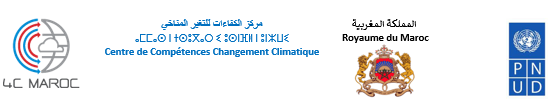 Appel à consultation pour la réalisation d’un (1) Massive Open Online Classes (MOOC) sur la thématique des villes durables et résilientes au profit des pays africains Date : 27 juin 2023Pays : Maroc         Description de la mission : Développement d’un (1) Massive Open Online Classes (MOOC) sur la thématique des villes durables et résilientes, au profit des pays africains. Titre du projet : Renforcement opérationnel du 4C MarocLieu d’affectation : Rabat, MarocDate limite de dépôt des soumissions : 14 juillet 2023Les offres seront envoyées par mail :  ro4c.maroc@gmail.com ou déposées au siège du 4C à l’adresse suivante :Coordination Nationale du Projet de Renforcement Opérationnel du 4C Maroc Centre de Compétences en Changement ClimatiqueAvenue Al Araar, Villa 4, bloc A, Secteur 13, Hay Riad, Rabat, MarocToute	demande	d’informations	complémentaires	sera	faite	par	email à : ro4c.maroc@gmail.comContexteLe renforcement des capacités et la formation, comme plusieurs autres secteurs n’échappent pas à la déferlante du digital. Cette transition vers le Digital Learning a permis l’apport de nouveaux modes d’apprentissage, en passant d’une classe traditionnelle à une classe virtuelle, d’exercices classiques à des simulations en situation de travail. Ainsi, le MOOC (acronyme formé des initiales de massive open online course, en français cours en ligne ouvert et massif, CLOM,) est devenu un outil digital de formation de plus en plus répandu.Le Centre de Compétences en Changement Climatique (« 4C Maroc »), groupement d’intérêt public mis en place en 2016 à l’amont de la COP22 de Marrakech, est une plateforme nationale de dialogue et de renforcement des compétences des différents acteurs et un hub pour les informations en matière de changement climatique ouvert sur son environnement régional, africain et international. Le 4C Maroc a pour objet d’exercer, pour le compte de ses membres, les missions suivantes : Contribuer au renforcement des capacités des acteurs nationaux en matière de changement climatique,Capitaliser l’information, la connaissance et le savoir-faire en matière de vulnérabilité, adaptation, atténuation et finance liées au changement climatique au Maroc, Développer des outils d’aide à la prise de décision en matière de changement climatique,Contribuer à l’effort mondial en assurant le partage d’expériences, la veille et le réseautage en matière de changement climatique au niveau international et notamment en Afrique et dans la région MENA.Le Centre 4C Maroc est engagé depuis quelques années dans un processus de digitalisation de son offre en matière de formations et de renforcement des capacités et a mis en place sa propre plateforme de formation à distance en développant un site web consacré au e-learning dénommé « Compétences pour le Climat du Centre 4C Maroc », avec l’appui du projet RO4C du Programme des Nations Unies pour le Développement.  Cette plateforme comporte d’ores et déjà deux programmes pointus de type e-learning sur deux thématiques : le charbon vert et les semences paysannes et intègre également des séances de formation plus générales autour de quatre thématiques : atténuation, adaptation, économie et finance et droit. De plus, le Centre 4C est actuellement en train d’élaborer d’autres programmes, notamment sur les deux thématiques suivantes : gestion durable des terres et biochar et bio-intrants, biofertilisants et bio-protecteurs, avec l’appui du projet RO4C du Programme des Nations unies pour le Développement. En outre, plusieurs formations continues en changement climatique d’une durée de 6 mois ont été organisées au profit d’une centaine de jeunes africains. Des modules de formation approfondie ont été ainsi réalisées sur différentes thématiques notamment : les bases scientifiques du changement climatique, le cadre juridique international, l’adaptation aux changements climatiques, et la finance climat. Ces différentes expériences réussies ont renforcé la volonté du Centre 4C Maroc à développer un contenu pédagogique et andragogique facilement accessible, ouvert à tous, et capable d'accueillir un grand nombre de participants africains qui peuvent être dispersés géographiquement. Dans ce cadre, le Centre 4C Maroc, avec l’appui du projet « Renforcement opérationnel du 4C » du Programme des Nations Unies pour le Développement (PNUD/RO4C), lance cet appel à consultation pour l’élaboration du contenu technique d’un (1) MOOC autour de la thématique des villes durables et résilientes. Le MOOC portant sur la thématique des villes durables et résilientes, permettra aux apprenants de renforcer leurs capacités sur la thématique des villes durables et résilientes, et son importance dans la lutte contre les changements climatiques. Et ce à travers un focus sur les enjeux des villes actuelles, l’impact de l’urbanisation sur le changement climatique, ainsi que les concepts de bases des villes durables et résilientes, et le contexte réglementaire et juridique qui les régissent. Le cours devra aussi inclure une présentation des différents outils et méthodes pour agir et passer à l’implémentation de projets de villes durables et résilientes.Objectif de la mission L’objectif de cette mission est d’élaborer le contenu technique d’un (1) MOOC autour de la thématique des villes durables et résilientes.Portée des travauxPour répondre à l'objectif susmentionné, le BE doit accomplir les tâches suivantes :Mission 1 : Préparation de l’élaboration d’un (1) MOOC en concertation avec l’équipe du 4C Le prestataire est amené à concevoir le parcours de l’apprenant en présentant :Besoins auxquels le MOOC répondObjectifs d’apprentissageCaractéristiques du public cible Volume horaire Description des différents modules et supports y correspondantLes outils nécessaires pour la réalisation du contenu. Les outils se veulent attrayants et diversifiés (documents ressources écrits, captures en vidéo d’un présentateur qui pose les enjeux, reportages vidéo sur des expériences concrètes (un atout), diaporamas/support Powerpoint, etc.) Estimation du temps à allouer par l’apprenant à chaque module ? Calendrier « à son propre rythme » ou calendrier imposé par le MOOC ?  Moyens de donner un feedback aux organisateurs du MOOC Moyens d’encourager l’interaction réelle et l’échange entre pairs (ex. forum de participation) Par ailleurs le BE est amené à faire des propositions à l’équipe de suivi sur les meilleures pratiques concernant les éléments suivants : Plateforme logicielle utilisée (Coursera ? EdX ? Plateforme du 4C Maroc ?) Moyens de contrôler les connaissances acquises (exercices au fur et à mesure ? tests réguliers au fur et à mesure du MOOC ? examen final ?) et/ou d’encourager l’auto-évaluation de l’apprentissage ? Possibilité de délivrer un certificat de réussite (gratuit ou payant ?) Nombre de participants visés (100 ? 1000 ? 10 000 ? 100 000 ? illimité ?) Modalités d’enregistrement (gratuit ? payant ?) Modalités d’accès au MOOC (ouvert à tous ? restreint à certains profils ?)Livrable 1 : Note détaillée de la mission 1 (qui reprend l’ensemble des éléments validés et listés plus haut).Mission 2 : Production du contenu éducatif et technique du MOOC Concevoir et structurer les cours (liste des modules clés qui seront développés, concepts clés, curriculum pédagogique, déroulé et séquençage de modules de formations, ressources additionnelles à partager avec les apprenants, animations et illustrations, experts formateurs à interviewer, reportages à réaliser, etc.), avec l’implication des experts formateurs, et valider le contenu avec l’équipe de suivi, Développer le contenu des cours, Compiler l’ensemble des documents pédagogiques (support de cours, guides, ressources additionnelles, etc.), Concevoir et structurer les moyens de contrôle des connaissances acquises (exercices pratiques, tests, quizz, examen final, etc.),Proposer et mobiliser des experts/intervenants institutionnels qui vont délivrer les différentes parties du MOOC (avec un scénario pour l’enregistrement de chaque module), Coordonner le tournage des MOOC avec le BE en charge de la conception informatique.Livrable 2 : Rapport de la mission 2 avec les fiches techniques des modules, et le contenu détaillé des cours pour validation par l’équipe de suiviMission 3 : Appui dans l’élaboration et la mise en œuvre du plan de communication du MOOC En collaboration avec le BE en charge de la conception informatique du MOOC : Elaborer le contenu technique nécessaire pour l’élaboration du plan de communication, Identifier les éléments à prendre en considération pour diminuer le taux d'abandon des apprenants,Identifier les éléments à mettre en avant les moments clés du cours (rencontres, échanges, intervenants invités). Livrable 3 : Note détaillée de la mission 3 (qui reprend l’ensemble des éléments validés et listés plus haut).Durée des travaux, livrables, estimation du temps consacré à la prestation Le contrat sera conclu pour un total forfaitaire de 40 Hommes/Jour*. Les livrables suivants sont attendus du/de la consultant(e) :*le nombre d’hommes/jour est donnée à titre indicatif pour comparer les offres reçues. Tous les documents doivent être produits en français et soumis sous forme électronique (Word et PPT). Modalités de paiementLe règlement sera effectué en 3 tranches comme suit :10 % après la validation du livrable L1 ; 40 % après la validation du livrable L2 ; 50 % après la validation du livrable L3. Profil de ou des expert(e)sExpertise relative à la formation en matière de lutte contre les changements climatiques, en particulier sur la thématique de l’économie bleue. Formation universitaire avancée (Master ou diplôme équivalent) en économie, relations internationales, agronomie, environnement ou toute autre discipline jugée pertinente à la consultation ; Ayant d’au moins 5 ans d’expérience dans le domaine de la lutte contre les changements climatiques ;Expérience prouvée dans le domaine des villes durables et résilientes ;Expérience prouvée en animation d’ateliers et/ou des cours sur des thématiques d’environnement ou de développement durable en général.  Présentation de l’offre du contractantLe prestataire est tenu de présenter les documents suivants :Offre Technique détaillant :CV de(s) expert(s);Étapes et calendrier de mise en œuvre ;    Une méthodologie de travail ;Offre Financière :    Une offre financière détaillée spécifiant le nombre d’H/J par étape de chaque phase. L’offre financière doit être datée et signée.Évaluation des offres *Bien détaillé : Bon niveau de détail, innovation et valeur ajoutée, pertinence de l’approche présentée, cohérence des éléments/activités proposés pour la réalisation des prestations ;Détaillé : Reprise des TdRs en restant dans les généralités ;Non détaillé : Sans valeur ajoutée aux TdRs.Dépôt des offres Le BET est prié de déposer ou d’envoyer dans deux documents séparés :Offre technique : Contenant les éléments précisés dans le point VII du présent document ;Offre financière : Estimation du coût tel que précisé dans point VII du présent documentLivrablesDate de remise des livrablesH/J à titre indicatif Livrable 1 : Note détaillée de la mission 1 02 semaines après le début de la consultation 5Livrable 2 : Production du contenu éducatif et technique du MOOC03 mois après le début de la consultation30Livrable 3 : Note détaillée de la mission 3 03 mois après le début de la consultation 5TotalTotal40 H/JCritèresNote MaxMéthodologie : 20 pointsAméliorée : un très bon niveau de détail, approche présentée qui répond parfaitement aux TDRs, pertinence de l’approche présentée, chronogramme détaillé des activités disposition de présenter des vidéos sur les deux thématiques (20 points)Simple : Un niveau de détail moyen, Simple reprise des éléments des TDRs, manque d’investigation ; (10 points)Non conforme : Ne répond pas aux TDRs, omission d’éléments clés des TDRs (0 points)20Profil de/des experts proposés : 80 points.Expertise relative à la formation en matière de lutte contre les changements climatiques, en particulier sur les villes durables et résilientes (80)Formation universitaire avancée (Master ou diplôme équivalent) en économie, relations internationales, agronomie, environnement ou toute autre discipline jugée pertinente à la consultation (20 points) Ayant au moins 5 ans d’expérience dans le domaine de la lutte contre les changements climatiques (5 points) et 2 points par année d’expérience à partir de la 5ème année dans la limite de 15 points.Expérience prouvée en animation d’ateliers et/ou de cours sur des thématiques d’environnement ou de développement durable en général (20 points : 2 points par atelier) Expérience prouvée dans le domaine des villes durables et résilientes (25 points : 2 points par étude réalisée) 80Total100